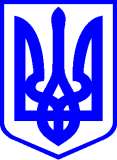 КИЇВСЬКА МІСЬКА РАДАII СЕСІЯ ІХ СКЛИКАННЯРІШЕННЯ                   ____________№_______________                                                                                   ПРОЄКТВідповідно до статей 11, 26, 54 Закону України «Про місцеве самоврядування в Україні», законів України «Про столицю України – місто-герой Київ», «Про державну реєстрацію юридичних осіб, фізичних осіб-підприємців та громадських формувань», частини третьої статті 11 Регламенту Київської міської ради, затвердженого рішенням Київської міської ради від 04 листопада 2021 року № 3135/3176, Київська міська рада ВИРІШИЛА:1. Затвердити Положення про Департамент комунальної власності м. Києва виконавчого органу Київської міської ради (Київської міської державної адміністрації), що додається.2. Департаменту комунальної власності м. Києва виконавчого органу Київської міської ради (Київської міської державної адміністрації) забезпечити державну реєстрацію Положення про Департамент комунальної власності виконавчого органу Київської міської ради (Київської міської державної адміністрації) в установленому порядку.3. Це рішення набирає чинності з дня його прийняття.4. Контроль за виконанням цього рішення покласти на постійну комісію Київської міської ради з питань власності.Київський міський голова						Віталій КЛИЧКОЗАТВЕРДЖЕНОРішення Київської міської радивід                                                ПОЛОЖЕННЯПРО ДЕПАРТАМЕНТ КОМУНАЛЬНОЇ ВЛАСНОСТІ М. КИЄВА ВИКОНАВЧОГО ОРГАНУ КИЇВСЬКОЇ МІСЬКОЇ РАДИ (КИЇВСЬКОЇ МІСЬКОЇ ДЕРЖАВНОЇ АДМІНІСТРАЦІЇ)(нова редакція)(ідентифікаційний код 19020407)Київ ‒ 20221. Департамент комунальної власності м. Києва виконавчого органу Київської міської ради (Київської міської державної адміністрації) (далі - Департамент) є структурним підрозділом виконавчого органу Київської міської ради (Київської міської державної адміністрації).  Департамент є органом місцевого самоврядування, підпорядковується Київському міському голові, підзвітний та підконтрольний Київській міській раді.Департамент координує та спрямовує діяльність департаментів виконавчого органу Київської міської ради (Київської міської державної адміністрації) районів міста Києва у сфері своєї компетенції, визначеної даним положенням.2. Департамент перейменовано відповідно до рішення Київської міської ради від 15 березня 2012 року № 198/7535 «Про діяльність виконавчого органу Київської міської ради (Київської міської державної адміністрації)» з Головного управління комунальної власності м. Києва виконавчого органу Київської міської ради (Київської міської державної адміністрації), яке є правонаступником Головного управління з питань майна Київської міської державної адміністрації, а в частині приватизації об'єктів права комунальної власності територіальної громади міста Києва - регіонального відділення Фонду державного майна України по м. Києву.3. Департамент у своїй діяльності керується Конституцією України та законами України, постановами Верховної Ради України, актами Президента України та Кабінету Міністрів України, наказами міністерств, інших центральних органів виконавчої влади, рішеннями Київської міської ради, розпорядженнями Київського міського голови і розпорядженнями виконавчого органу Київської міської ради (Київської міської державної адміністрації), іншими нормативно-правовими актами, а також цим Положенням.4. Основними завданнями Департаменту є:1) здійснення в межах своїх повноважень функцій щодо управління об’єктами комунальної власності територіальної громади міста Києва, акціями (частками), що передані до сфери управління виконавчого органу Київської міської ради (Київської міської державної адміністрації);2) організація та проведення приватизації майна комунальної власності територіальної громади міста Києва згідно із затвердженими Київською міською радою переліками об'єктів, що підлягають приватизації;3) здійснення повноважень органу приватизації у процесі приватизації об'єктів комунальної власності територіальної громади міста Києва, які включені до переліків об'єктів, що підлягають приватизації та/або відчужуються згідно з прийнятими Київською міською радою рішеннями;4) здійснення повноважень орендодавця об'єктів комунальної власності територіальної громади міста Києва в порядку, встановленому Київською міською радою;5) захист майнових прав територіальної громади міста Києва в межах своєї компетенції;6) здійснення у межах повноважень: контролю за виконанням умов договорів купівлі-продажу у сфері приватизації об’єктів комунальної власності територіальної громади міста Києва, передачі комунального майна в оренду; повернення у власність територіальної громади міста Києва комунального майна, що було приватизоване, відчужене або вибуло з комунальної власності з порушенням вимог законодавства;7) здійснення повноважень щодо державної реєстрації речових прав на нерухоме майно та їх обтяжень (крім речових прав та їх обтяжень на земельні ділянки).5. Департамент відповідно до покладених завдань виконує такі функції:1) організовує виконання Конституції України і законів України, актів Президента України, Кабінету Міністрів України, наказів міністерств, інших центральних органів виконавчої влади, рішень Київської міської ради, розпоряджень виконавчого органу Київської міської ради (Київської міської державної адміністрації). Київського міського голови в межах повноважень Департаменту;2) забезпечує у межах своїх повноважень захист прав і законних інтересів фізичних та юридичних осіб;3) здійснює координацію та контроль за діяльністю комунальних підприємств територіальної громади міста Києва підпорядкованих Департаменту;4) аналізує стан та тенденції соціально-економічного розвитку в галузі управління майном, приватизації, контролю та звітності, державної реєстрації речових прав на нерухоме майно та їх обтяжень, оренди та оцінки майна в межах міста Києва та вживає заходів до усунення недоліків;5) готує у межах своєї компетенції пропозиції до проєкту бюджету міста Києва та програми економічного і соціального розвитку міста Києва і подає їх на розгляд виконавчого органу Київської міської ради (Київської міської державної адміністрації), організовує та забезпечує виконання завдань, визначених програмою економічного і соціального розвитку міста Києва;6) розробляє (бере участь у розробленні) у межах своїх повноважень проєкти рішень Київської міської ради, розпоряджень Київського міського голови, розпоряджень виконавчого органу Київської міської ради (Київської міської державної адміністрації) та інших нормативних документів з питань, що належать до компетенції Департаменту;7) проводить експертизу та бере участь у погодженні проєктів актів, розроблених структурними підрозділами виконавчого органу Київської міської ради (Київської міської державної адміністрації) та іншими органами виконавчої влади;8) бере участь у підготовці звітів Київського міського голови для їх розгляду на сесії Київської міської ради;9) готує самостійно або разом з іншими структурними підрозділами інформаційні та аналітичні матеріали для подання Київському міському голові;10) забезпечує ефективне і цільове використання бюджетних коштів;11) забезпечує здійснення заходів щодо запобігання і виявлення корупції;12) надає практичну та методичну допомогу районним в місті Києві державним адміністраціям, підприємствам, установам, організаціям територіальної громади міста Києва з питань, що належать до компетенції Департаменту;13) опрацьовує запити і звернення народних депутатів України та депутатів Київської міської ради;14) забезпечує доступ до публічної інформації, розпорядником якої він є;15) готує (бере участь у підготовці) у межах повноважень проекти угод, договорів, меморандумів, протоколів з питань, віднесених до компетенції Департаменту;16) бере участь у вирішенні відповідно до законодавства колективних трудових спорів (конфліктів);17) забезпечує захист персональних даних;18) постійно інформує населення про стан здійснення визначених законом повноважень;19) розглядає звернення громадян, підприємств, установ та організацій з питань, що належать до компетенції Департаменту;20) забезпечує у межах своїх повноважень виконання завдань мобілізаційної підготовки, цивільного захисту населення, дотримання вимог законодавства з охорони праці, пожежної безпеки;21) узагальнює практику застосування законодавства з питань, що належать до компетенції Департаменту, розробляє і подає на розгляд Київського міського голови пропозиції щодо вдосконалення законодавства з питань, що належать до його компетенції;22) організовує роботу з укомплектування, зберігання, обліку та використання архівних документів;23) забезпечує у межах своїх повноважень реалізацію державної політики стосовно захисту інформації з обмеженим доступом;24) здійснює інші передбачені законом повноваження.5.1. Щодо приватизації:1) формує та подає на затвердження Київській міській раді переліки об’єктів  комунальної власності територіальної громади міста Києва, що підлягають приватизації, а також складає переліки об’єктів комунальної власності територіальної громади міста Києва, які не підлягають приватизації;2) приймає рішення про приватизацію об’єктів  приватизації;3) здійснює повноваження органу приватизації комунального майна територіальної громади міста Києва;4) здійснює організацію та проведення приватизації майна комунальної власності територіальної громади міста Києва в порядку, встановленому Законом України «Про приватизацію державного і комунального майна»;5) утворює аукціонні комісії;6) затверджує плани розміщення акцій акціонерних товариств у процесі приватизації;7) укладає договори на проведення оцінки об’єктів  приватизації у випадках, передбачених законодавством;8) укладає договори з уповноваженими особами щодо проведення аукціонів з продажу об’єктів приватизації.5.2. Щодо управління майном:1) створює та підтримує в контрольному стані, здійснює формування та ведення електронної бази даних нерухомого майна комунальної власності територіальної громади міста Києва; підприємств, установ, організацій комунальної власності територіальної громади міста Києва;2) вносить пропозиції щодо передачі до комунальної власності територіальної громади міста Києва єдиних майнових комплексів підприємств, установ, організацій, їх структурних підрозділів, нерухомого майна (будівель, споруд, приміщень), об’єктів незавершеного будівництва, іншого окремого індивідуально визначеного майна, акцій (часток), що належать державі, або суб’єктам права комунальної власності в майні господарських товариств;3) вносить пропозиції щодо відчуження об’єктів комунальної власності територіальної громади міста Києва;4) готує пропозиції та відповідні проєкти рішень Київської міської ради про передачу об’єктів комунальної власності територіальної громади міста Києва в державну власність;5) бере участь у погодженні питань створення, реорганізації та ліквідації підприємств, установ, організацій (об’єднань) комунальної власності територіальної громади міста Києва, погоджує проєкти їх статутів (положень) та призначення/звільнення їх керівників;6) закріплює на праві господарського відання або оперативного управління майно (крім об’єктів житлового фонду) територіальної громади міста Києва за структурними підрозділами виконавчого органу Київської міської ради (Київської міської державної адміністрації), юридичними особами комунальної форми власності територіальної громади міста Києва, які безпосередньо підпорядковані або перебувають у сфері управління виконавчого органу Київської міської ради (Київської міської державної адміністрації), структурних підрозділів виконавчого органу Київської міської ради (Київської міської державної адміністрації);7) готує пропозиції щодо розміщення центральних органів, які утворюються Президентом України, Верховною Радою України та Кабінетом Міністрів України, а також дипломатичних представництв, консульств іноземних держав та представництв міжнародних організацій в Україні;8) на виконання відповідних рішень Київської міської ради виступає засновником господарських товариств, що створюються за участю об’єктів  права комунальної власності територіальної громади міста Києва, організовує роботу з оцінки майна, акцій (часток), що передаються до статутних капіталів цих підприємств та господарських товариств, бере участь у розробленні їх установчих документів та роботі їх органів управління;9) здійснює у межах своїх повноважень функції з управління корпоративними правами територіальної громади міста Києва та державними корпоративними правами щодо підприємств (пакетів акцій), що перебувають у сфері управління виконавчого органу Київської міської ради (Київської міської державної адміністрації);10) погоджує, а у випадках, визначених Київською міського радою, вносить пропозиції щодо списання майна, що належить до комунальної власності територіальної громади міста Києва;11) за рішенням Київської міської ради виступає концесієдавцем стосовно об’єктів, що належать до комунальної власності територіальної громади міста Києва;12) готує пропозиції для Фонду державного майна України щодо створення господарських товариств, до статутних капіталів яких передається державне майно, що перебуває у сфері управління виконавчого органу Київської міської ради (Київської міської державної адміністрації);13) готує пропозиції для внесення на розгляд Київської міської ради щодо передачі у заставу об’єктів права комунальної власності територіальної громади міста Києва;14) здійснює за дорученням Київської міської ради та виконавчого органу Київської міської ради (Київської міської державної адміністрації) інші повноваження, пов’язані з управлінням майном, що належить до комунальної власності територіальної громади міста Києва.5.3. Щодо контролю та звітності:1) отримує фінансову звітність від підприємств, установ та організацій комунальної власності територіальної громади міста Києва, структурних підрозділів виконавчого органу Київської міської ради (Київської міської державної адміністрації), районних в місті Києві державних адміністрацій (у разі наявності на їх балансі необоротних активів, що належать до власності територіальної громади міста Києва) та державних підприємств, віднесених до сфери управління виконавчого органу Київської міської ради (Київської міської державної адміністрації), здійснює узагальнення та аналіз наданих в установленому порядку матеріалів, надає виконавчому органу Київської міської ради (Київській міській державній адміністрації) узагальнені матеріали з висновками та рекомендаціями комісій з аналізу фінансово-господарської діяльності підприємств стосовно результатів фінансово-господарської діяльності підприємств у звітному періоді та інформацією про результати розгляду пропозицій та рекомендацій щодо покращення роботи підприємств та/або вжиття заходів організаційного, розпорядчого характеру для розгляду на нарадах та за потреби підготовки зведеної інформації Київській міській раді;2) затверджує фінансові плани підпорядкованих комунальних підприємств, організацій (окрім бюджетних) та погоджує проєкти фінансових планів комунальних підприємств, відповідно до вимог порядку, затвердженого виконавчим органом Київської міської ради (Київської міської державної адміністрації);3) надає методичну допомогу підприємствам, установам та організаціям комунальної власності територіальної громади міста Києва, районним в місті Києві державним адміністраціям з питань здійснення обліку майна;4) здійснює контроль за справлянням надходжень бюджету міста Києва в розрізі доходів згідно з бюджетною класифікацією, визначених для Департаменту, рішенням Київської міської ради про бюджет міста Києва на відповідний рік;5) затверджує типову форму розпорядчого документа (наказу, розпорядження, положення) про облікову політику підприємств, установ та організацій, що належать до комунальної власності територіальної громади міста Києва, державних підприємств, що перебувають у сфері управління виконавчого органу Київської міської ради (Київської міської державної адміністрації), визначає порядок погодження та внесення змін до нього;6) здійснює моніторинг за використанням об’єктів комунальної власності територіальної громади міста Києва;7) погоджує ключові показники ефективності діяльності та завдання підприємств, організацій, що належать до комунальної власності територіальної громади міста Києва, або надає зауваження та/або пропозиції до них.5.4. Щодо оренди майна:1) здійснює повноваження орендодавця об'єктів комунальної власності територіальної громади міста Києва в установленому законодавством та Київською міською радою порядку;2) готує пропозиції щодо передачі в оренду об'єктів комунальної власності територіальної громади міста Києва в установленому порядку;3) здійснює організаційно-правові заходи, пов'язані з передачею в оренду нерухомого майна (нежилих будинків, приміщень, споруд) у встановленому законодавством порядку;4) здійснює контроль за виконанням зобов'язань, передбачених у договорах оренди, в яких Департамент виступає орендодавцем, у встановленому порядку.5.5. Щодо оцінки майна:1) забезпечує рецензування звітів про оцінку (актів оцінки) майна, яке належить територіальній громаді міста Києва та підлягає відчуженню, у тому числі шляхом приватизації, або для цілей оренди; 2) затверджує висновки про вартість майна (акти оцінки майна) у випадках, визначених законодавством;3) забезпечує проведення конкурсів з відбору суб’єктів  оціночної діяльності – суб’єктів  господарювання у випадках, визначених законодавством. 5.6. Щодо державної реєстрації речових прав на нерухоме майно та їх обтяжень (крім речових прав та їх обтяжень на земельні ділянки):1) забезпечує проведення державної реєстрації речових прав на нерухоме майно та їх обтяжень;2) забезпечує ведення Державного реєстру речових прав на нерухоме майно;3) забезпечує розгляд заяв про реєстрацію безхазяйного майна в установленому законодавством порядку;4) забезпечує формування та ведення реєстраційних справ;5) здійснює інші повноваження щодо державної реєстрації речових прав на нерухоме майно та їх обтяжень (крім речових прав та їх обтяжень на земельні ділянки), передбачені Законом України «Про державну реєстрацію речових прав на нерухоме майно та їх обтяжень» та іншими нормативно-правовими актами.6. Департамент для здійснення повноважень та виконання завдань, що визначені, має право:6.1. Залучати до виконання окремих робіт, участі у вивченні окремих питань спеціалістів інших структурних підрозділів виконавчого органу Київської міської ради (Київської міської державної адміністрації), підприємств, установ та організацій (за погодженням з їх керівниками), представників громадських об’єднань (за згодою).6.2. Одержувати в установленому порядку від інших структурних підрозділів виконавчого органу Київської міської ради (Київської міської державної адміністрації), підприємств, установ та організацій незалежно від форми власності та їх посадових осіб інформацію, документи і матеріали, необхідні для виконання покладених на нього завдань.6.3. Здійснювати перевірки щодо використання та збереження об'єктів комунальної власності територіальної громади міста Києва.6.4. Скликати та проводити в установленому порядку наради, семінари та конференції з питань, що належать до компетенції Департаменту.6.5. Користуватись в установленому порядку інформаційними базами органів виконавчої влади, системами зв’язку і комунікацій, мережами спеціального зв’язку та іншими технічними засобами.6.6. Вносити в установленому порядку пропозиції щодо удосконалення роботи виконавчого органу Київської міської ради (Київської міської державної адміністрації) у сферах, що належать до компетенції Департаменту.6.7. Готувати пропозиції щодо утворення, реорганізації, ліквідації підприємств, заснованих на праві комунальної власності, розробляти проєкти їх установчих документів.6.8. За дорученням представляти інтереси Київського міського голови, Київської міської ради, виконавчого органу Київської міської ради (Київської міської державної адміністрації) в органах державної влади, органах місцевого самоврядування, у підприємствах, установах, організаціях з питань, що належать до компетенції Департаменту.6.9. Здійснювати представництво (самопредставництво) інтересів Київського міського голови, Київської міської ради, виконавчого органу Київської міської ради (Київської міської державної адміністрації), Департаменту, їх посадових осіб у судах України на всіх стадіях судового процесу через посадових осіб юридичної служби Департаменту, які без окремого доручення беруть участь у справах з усіма правами, крім відмови від позову, визнання позову, укладення мирової угоди, що надані законодавством про адміністративне, господарське, цивільне судочинство, Кодексом України з процедур банкрутства, та на стадії примусового виконання рішень судів позивачу, відповідачу, третій особі, учаснику судового провадження, учаснику виконавчого провадження, стягувачу, боржнику, представнику.7. Департамент у встановленому законодавством порядку та в межах повноважень взаємодіє з іншими структурними підрозділами виконавчого органу Київської міської ради (Київської міської державної адміністрації), органами місцевого самоврядування, територіальними органами міністерств, інших центральних органів виконавчої влади, органами виконавчої влади, а також з підприємствами, установами та організаціями з метою створення умов для провадження послідовної та узгодженої діяльності щодо строків періодичності одержання та передачі інформації, потрібної для належного виконання покладених на нього завдань і здійснення запланованих заходів.8. Департамент очолює директор, якого призначає на посаду і звільняє з посади Київський міський голова відповідно до законодавства України. Директор Департаменту може мати першого заступника та заступників, які призначаються на посаду та звільняються з посади відповідно до законодавства України.9. Директор Департаменту:9.1. Здійснює керівництво Департаментом, несе персональну відповідальність за організацію та результати його діяльності, сприяє створенню належних умов праці у Департаменті.9.2. Подає на затвердження в установленому порядку положення про Департамент.9.3. Затверджує положення про підрозділи Департаменту, посадові інструкції працівників, розподіляє функціональні обов’язки між заступниками директора Департаменту, керівниками підрозділів, іншими працівниками Департаменту та визначає ступінь їх відповідальності. 9.4. Подає на затвердження Київському міському голові проєкти кошторису та штатного розпису Департаменту в межах граничної чисельності та фонду оплати праці його працівників.9.5. Планує роботу Департаменту, вносить пропозиції щодо формування планів роботи виконавчого органу Київської міської ради (Київської міської державної адміністрації).9.6. Розпоряджається коштами в межах затвердженого в установленому порядку кошторису Департаменту, несе персональну відповідальність за їх цільове використання.9.7. Вживає заходів до удосконалення організації та підвищення ефективності роботи Департаменту.9.8. Звітує перед Київським міським головою про виконання покладених на Департамент завдань.    9.9. Звітує перед Київською міською радою в порядку, встановленому Регламентом Київської міської ради. 9.10. Видає у межах своїх повноважень накази, організовує контроль за їх виконанням.Накази директора Департаменту, які містять одну або більше норм, що зачіпають права, свободи, законні інтереси і стосуються обов’язків громадян та юридичних осіб, встановлюють новий або змінюють, доповнюють чи скасовують організаційно-правовий механізм їх реалізації, або мають міжвідомчий характер, тобто, є обов’язковими для інших органів виконавчої влади та органів місцевого самоврядування, а також юридичних осіб, що не належать до сфери управління суб’єкта нормотворення, підлягають державній реєстрації в установленому порядку.Накази, які є регуляторними актами, розробляються, розглядаються, приймаються та оприлюднюються у порядку, встановленому законодавством України.9.11. Відповідає за підготовку, своєчасне погодження та укладання контрактів з керівниками підприємств, установ, організацій (об’єднань) територіальної громади міста Києва, підпорядкованих Департаменту. Здійснює аналіз виконання умов та показників укладених контрактів з керівниками цих підприємств, установ, організацій (об'єднань), забезпечує своєчасне продовження та розірвання контрактів.9.12. Може брати участь у засіданнях Київської міської ради.9.13. Діє від імені Департаменту без доручення, представляє у встановленому порядку Департамент у відносинах з іншими структурними підрозділами виконавчого органу Київської міської ради (Київської міської державної адміністрації), з міністерствами, іншими центральними органами виконавчої влади, органами місцевого самоврядування, районними в місті Києві державними адміністраціями, підприємствами, установами, організаціями в Україні та за її межами, укладає від імені Департаменту договори (угоди), видає довіреності та надає доручення.9.14. Може входити до складу Колегії виконавчого органу Київської міської ради (Київської міської державної адміністрації).9.15. Вносить пропозиції щодо розгляду на засіданнях Колегії виконавчого органу Київської міської ради (Київської міської державної адміністрації) питань, що належать до компетенції Департаменту, та розробляє проєкти відповідних рішень.9.16. Організовує роботу з підвищення кваліфікації працівників Департаменту.9.17. Проводить особистий прийом громадян з питань, що належать до повноважень Департаменту.9.18. Забезпечує дотримання працівниками Департаменту правил внутрішнього трудового розпорядку та виконавської дисципліни.9.19. Здійснює добір кадрів у Департаменті.9.20. Здійснює інші повноваження, визначені законом.10. У Департаменті для погодженого вирішення питань, що належать до його компетенції, може утворюватися колегія у складі директора Департаменту (голова колегії), його заступників (за посадою), інших відповідальних працівників Департаменту.До складу колегії можуть входити за їх згодою: депутати Київської міської ради, керівники інших структурних підрозділів виконавчого органу Київської міської ради (Київської міської державної адміністрації), інших установ та громадських організацій.Склад колегії затверджується наказом директора Департаменту.Рішення колегії затверджуються наказами директора Департаменту.11. Для прийняття рішень з питань, які належать до компетенції Департаменту та потребують спеціальних знань, Департамент може залучати радників або консультантів з числа осіб, які мають відповідну освіту та досвід роботи за фахом.12. Для розгляду наукових рекомендацій і пропозицій в Департаменті можуть створюватися наукові ради і комісії.Склад цих рад і комісій та положення про них затверджує директор Департаменту.13. Департамент утримується за рахунок коштів бюджету міста Києва.Гранична чисельність працівників Департаменту затверджується розпорядженням Київського міського голови.Штатний розпис та кошторис Департаменту затверджується Київським міським головою після попередньої їх експертизи в Департаменті фінансів виконавчого органу Київської міської ради (Київської міської державної адміністрації).Структура Департаменту затверджується розпорядженням Київського міського голови.14. Майно Департаменту є комунальною власністю територіальної громади міста Києва та закріплене за ним на праві оперативного управління. Департамент має право виключно за згодою власника або уповноваженого ним органу: відчужувати закріплене за ним майно, а також списувати з балансу основні засоби в установленому порядку.15. Департамент здійснює оперативний та бухгалтерський облік результатів своєї діяльності і надає фінансову, бюджетну, статистичну та іншу звітність у порядку, встановленому законодавством України.16. Департамент є юридичною особою публічного права, має самостійний баланс, рахунки в органах Державної казначейської служби України, печатку із зображенням Державного Герба України та своїм найменуванням.    17. Найменування Департаменту:повне найменування українською мовою: Департамент комунальної власності м. Києва виконавчого органу Київської міської ради (Київської міської державної адміністрації);скорочене найменування українською мовою: Департамент комунальної власності м. Києва. Місцезнаходження Департаменту: вул. Хрещатик, 10, м. Київ, 01001.18. Припинення Департаменту здійснюється в установленому порядку за рішенням Київської міської ради.Київський міський голова						Віталій КЛИЧКОПро затвердження Положення про Департамент комунальної власності          м. Києва виконавчого органу Київської міської ради (Київської міської державної адміністрації) Подання:Директор Департаменту комунальної власності м. Києва      Андрій ГУДЗЬ Начальник юридичного управління Департаменту комунальної власності               м. КиєваВсеволод КОМАРНИЦЬКИЙПогоджено:Заступник голови Київської міської державної адміністрації з питань здійснення самоврядних повноваженьВладислав АНДРОНОВПостійна комісія Київської міської ради з питань власності ГоловаСекретарМихайло ПРИСЯЖНЮКСергій АРТЕМЕНКОПостійна комісія Київської міської ради з питань місцевого самоврядування, регіональних та міжнародних зв’язківГоловаСекретарЮлія ЯРМОЛЕНКОІгор ХАЦЕВИЧПостійна комісія Київської міської ради з питань регламенту, депутатської етики та запобігання корупціїГоловаСекретарЛеонід ЄМЕЦЬОлеся ЗУБРИЦЬКАВиконувач обов’язків  начальника Управління правового забезпечення діяльності Київської міської радиВалентина ПОЛОЖИШНИК